Итоги  конкурса «Золотая осень»1-е место2-е место3-е местоПриз зрительских симпатий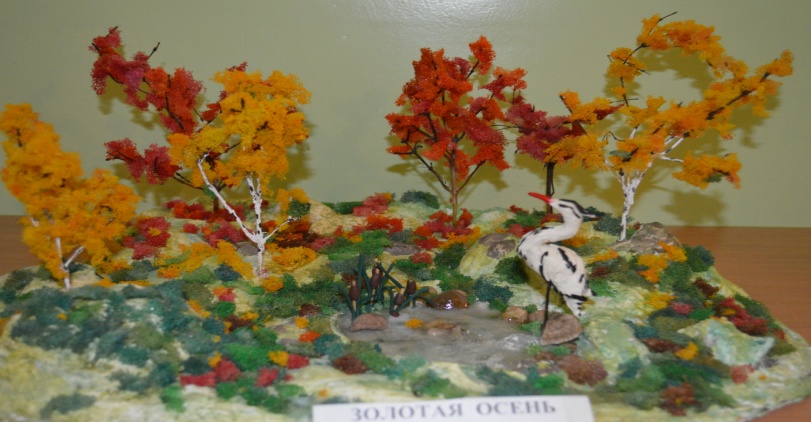 «Золотая осень»Резников ИльяСпасибо всем участникам конкурса «Золотая осень» за активность, творчество, мастерство!Список участников в конкурсе «Золотая осень»Стахов Дима - 1Красильникова Богдана - 2Затомская Алена-3Простакишин Андрей-3Резников Илья = приз зрительских симпатийСавельева Алена - 1Большакова Виолетта - 2Негодяева Соня-3Муратов Данил-3Тренева Ксюша-1Затомский Артем- 3Шемякин Захар-3Онегова Вика - 1Мунгалов Трофим - 2Список участников в конкурсе «Золотая осень»1-я А младшая группаГогия АминаСкворцова СоняСтроева УльянаСтахов Дима - 1Красильникова Богдана - 2Касьянов СашаЯрославцева Даша1-я младшая группаСмолина ДинараКадров АлешаБукалов ЖеняКотлузаманов МишаНовиков Богдан2-я младшая группаКолобов ПашаЗатомская Алена-3Лялигин ЗахарШавров СашаЧеркашина ДашаКотлузаманов СеменЛесникова АняШвырева АлисаПростакишин Андрей-3Средняя группаФедоренко МаксимРезников Илья = приз зрительских симпатийСавельева Алена - 1Авдеева ПолинаКотенко КсюшаСтукалов ЕгорДианова МиланаЗабелина АринаПеревалова АринаБольшакова Виолетта - 2Старше-подготовительнаяНегодяева Соня-3Муратов Данил-3Тренева Ксюша-1Мотыгина ВиолеттаЗатомский Артем- 3Траутман АртемЧебанов ЗахарШемякин Захар-3Селезнева РитаРешетников БогданКадрова ЛераЗабелин СтепаОнегова Вика - 1Зазулин КириллРешетников СавелийБеломестнов ЯрикМунгалов Трофим - 2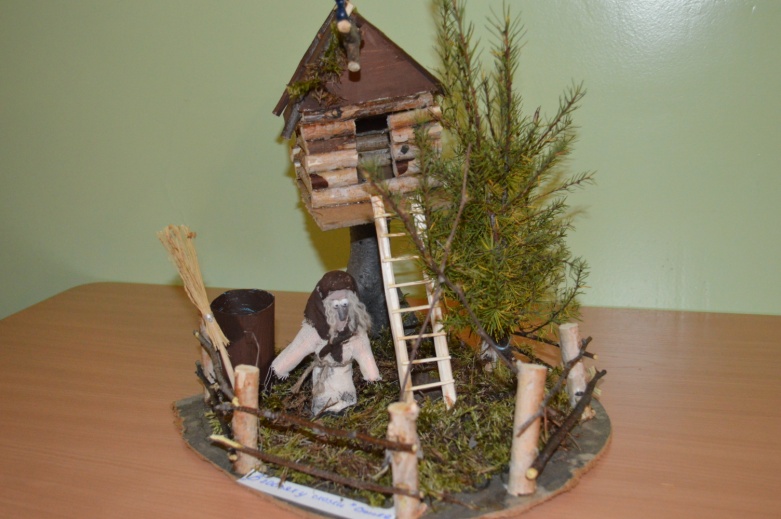 «В гостях у сказки»Стахов Дима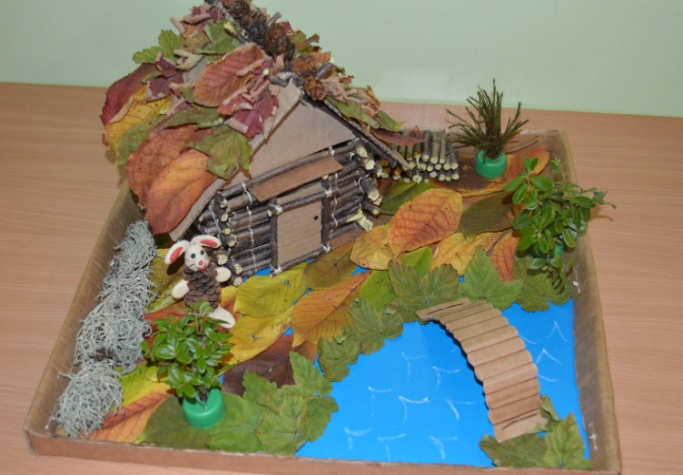 «Заюшкина избушка»Тренева Ксюша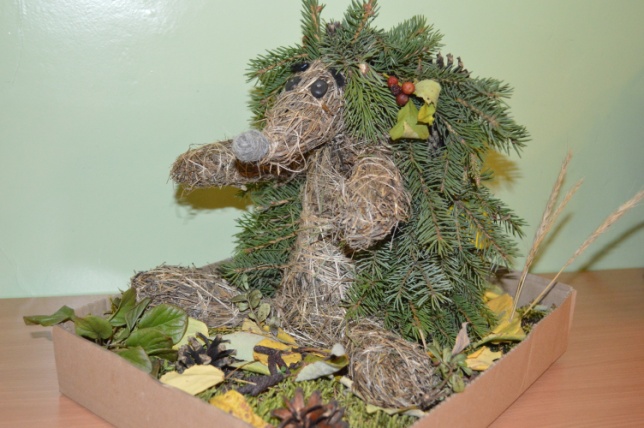 «Осенний ёжик»Савельева Алена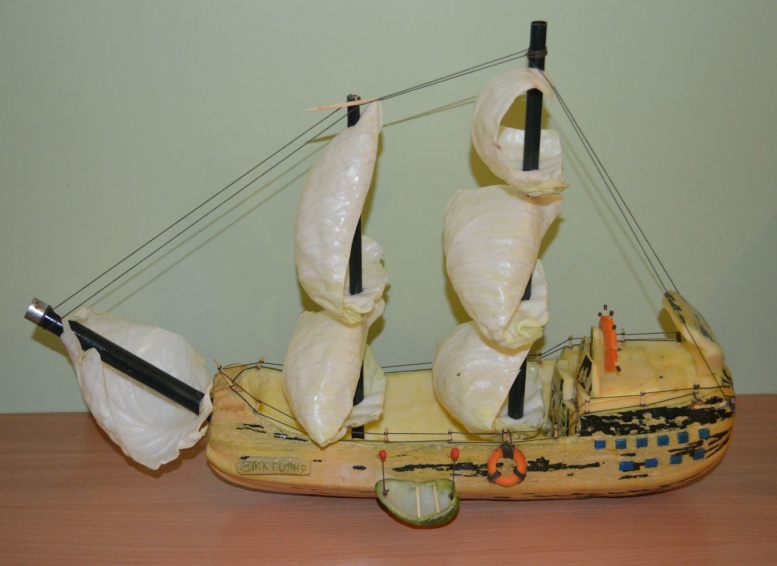 «Корабль Виктория»Онегова Вика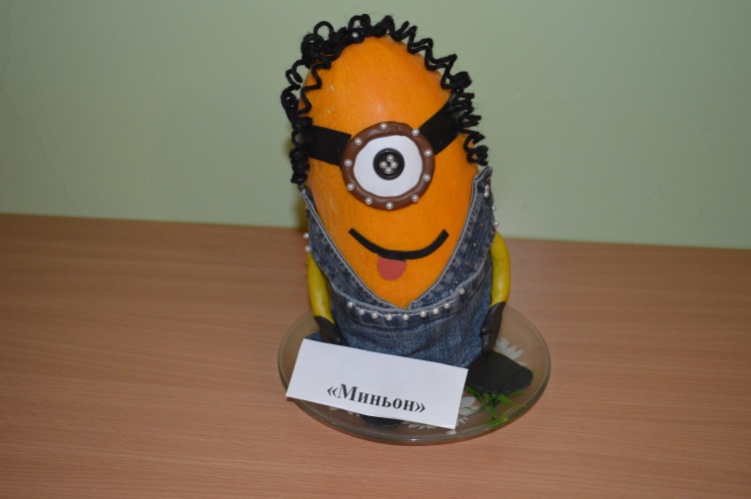 «Миньон»Красильникова Богдана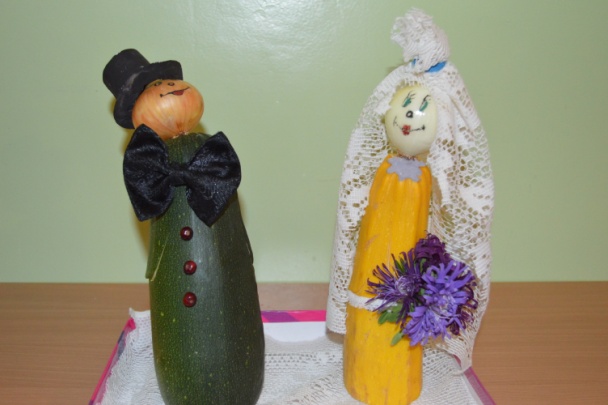 «Жених и невеста»Большакова Виолетта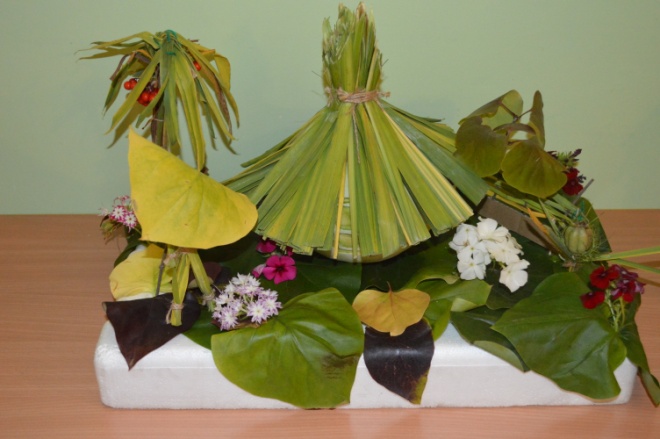 «Остров»Мунгалов Трофим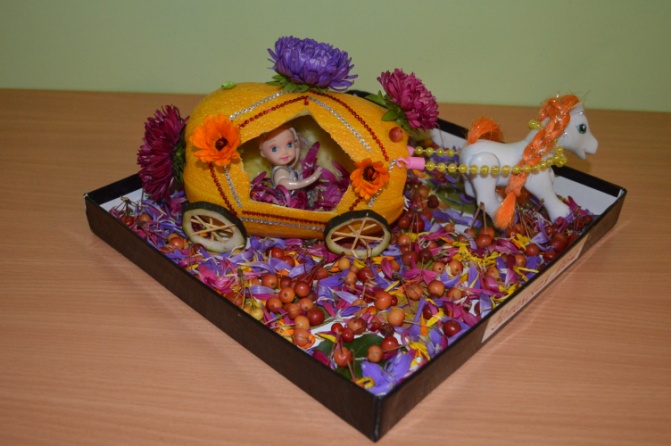 «Золушка»Затомская Алена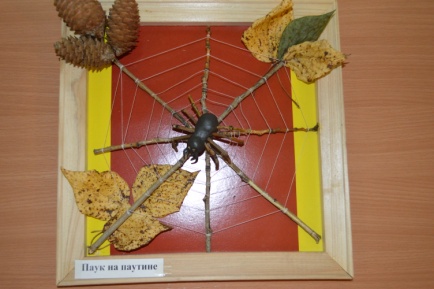 «Паук на паутине»Затомский Артем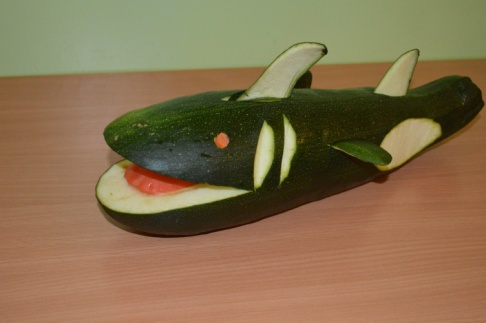 «Акула»Шемякин Захар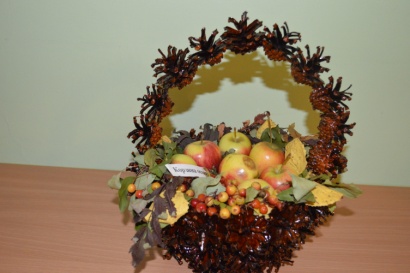 «Корзина осени»Негодяева Соня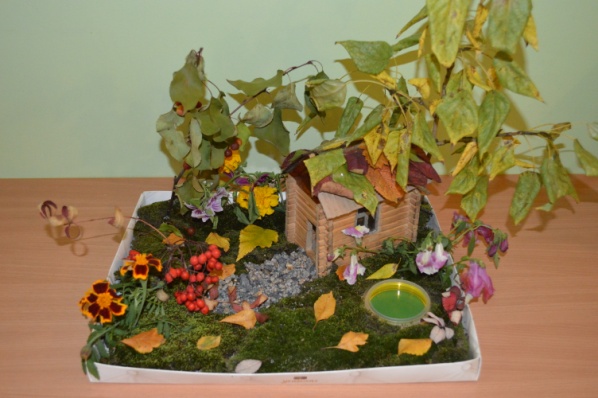 «Осень на дворе»Муратов Данил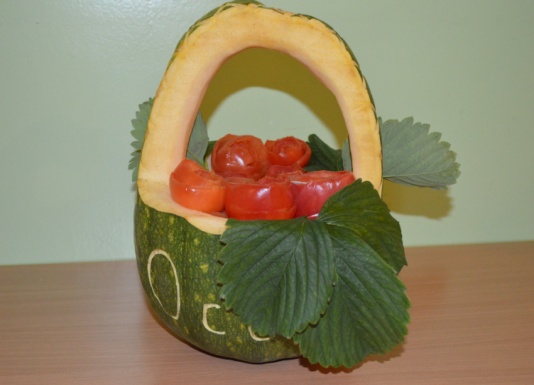 «Дары осени»Простакишин Андрей